A inquietar los espíritus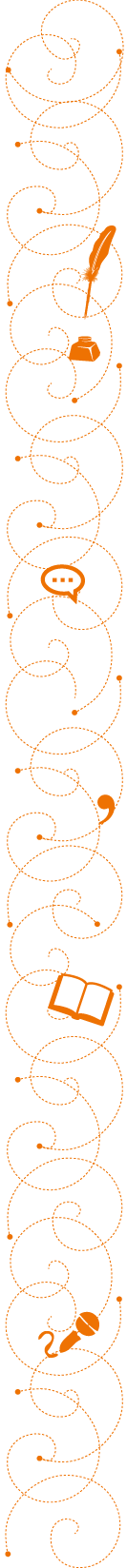 La actividad tomará como punto de partida el cuento Un espíritu inquieto de Manuel Rojas que se habrá leído anteriormente.El profesor leerá en voz alta una selección de citas tomadas del cuento.  Éstas  actuarán como estímulos para generar un debate de ideas y opiniones personales. Se leerán en voz alta todas las citas; luego, los alumnos, en grupos de tres, deberán escoger una cita para expresar sus posturas y planteamientos sobre el tema que  contiene la cita. La cita seleccionada se les entregará en una hoja junto con algunas sugerencias de temas a tratar:”El hombre vive de grandes esperanzas y de pequeños recuerdos.” “… sentíase amargado, y la neurastenia, adquirida en seis años de estúpida vida de oficinista, bajaba de su buhardilla misteriosa hacia sus nervios destemplados.”“Cuando se posee un sobretodo nuevo, la esperanza se anima y hay derecho para esperar muchas cosas.”“El hombre que está solo es el más fuerte.” “Generalmente, el hombre amolda el espíritu a su cuerpo y no el cuerpo a su espíritu.”“Generalmente la angustia y la inquietud provienen de insatisfacciones morales o materiales.”“Siento haber perdido mi hermosa vida, hermosa porque la he perdido y porque en ella pude haber hecho muchas cosas dignas y buenas. Pero me faltó el sentido de la vida misma.”“Sé aquí lo que no pudiste ser allá: puro, perfecto y fuerte. Lo tienes todo: sabiduría, comprensión, medios.”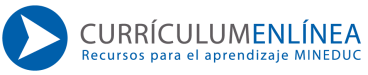 Posibles ideas a desarrollar, respectivamente, a partir de cada cita (en el mismo orden):Visión de la vida del hombre; la esperanza como motor de las acciones / la vida concreta como un cúmulo de hechos insignificantes.Estilo de la vida moderno visto como inútil y sin sentido/ la monotonía corrompe el alma de las personas. El sentido del trabajo regido por horarios inflexibles y rutinas monótonas.¿Cómo influye lo externo en nuestro ánimo? / La importancia e  influencia de la imagen externa.Individualismo versus comunidad. / Lo gregario, lo grupal, debilita las fuerzas y la potencia del ser individual.Hacia dónde destina el hombre sus esfuerzos vitales: ¿a complacer el cuerpo y sus continuas necesidades y apetitos o hacia el plano espiritual, intelectual y moral?¿Cuáles serían las satisfacciones morales y materiales básicas para que una persona no caiga en angustias?¿En qué radica el sentido de la vida?, ¿Por qué Pablo González no pudo encontrar ese sentido en su primera vida? ¿Su estado de hombre joven solitario y sin nadie que lo reclame, habrá contribuido a su sensación de sin sentido?, ¿Son “los otros” los que nos salvan de la angustia del sin sentido?¿Cómo les resuena este mandato? ¿Creen que después de la vida tal cual la conocemos existe una transición hacia otros planos tal cual lo plantea el personaje Alfredo Valenzuela?Los grupos tendrán un tiempo para organizar sus ideas y planteamientos. Luego, se les pedirá disponer la sala en círculo para ir, voluntariamente o sugeridos por el profesor, exponiendo oralmente sus ideas, opiniones y conclusiones con respecto a las ideas plasmadas en las citas. El profesor los invita a apoyar sus ideas tomando al relato como fuente, es decir, qué se plantea en él y por otra parte, qué opina cada cual.